Žena, 170 cm, 28 let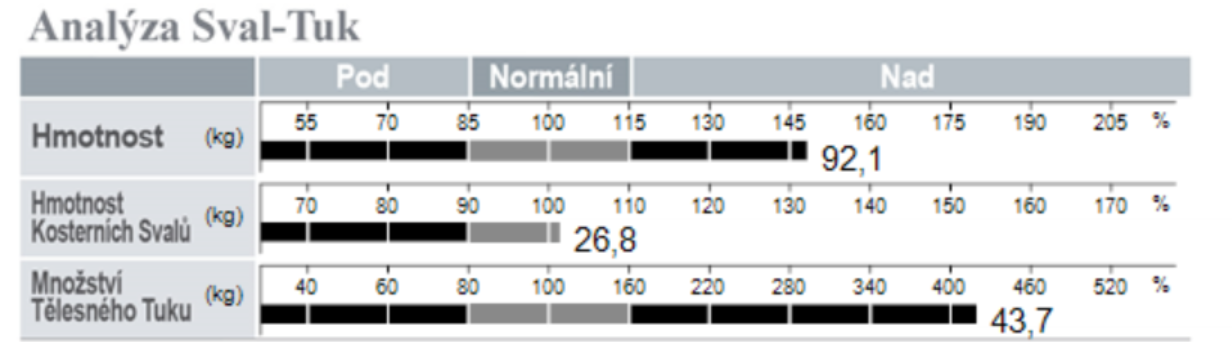 Dle hodinek ujde kolem 4000-6000 kroků denně, cílený pohyb nemáKrevní testy v pořádku, užívá probiotika jako prevenci proti průjmům, které mívala, jinak léky ani vitamíny neužíváV rodině KVO, nadváhaJí vše, moc nechutná tofu, neumí ho připravitStřídá se ranní (2:00-10:00) a odpolední (12:00-18:00) směna, po práci je unavená a občas spí odpoledne, u práce stojí, občas popocházíAlkohol pije příležitostně, 2 dcl piva o víkenduNa ranní směně pije colu, jinak voduPoznámka: Běžný pracovní denČas jídla nebo aktivity:Typ jídla (snídaně, svačina…), druh aktivity:Složení a hmotnost potravin2:30snídaně2 plátky žitného chleba (Penam), 2 plátky 85 % šunky, 2 plátky 45 % sýru Eidam, 10 ks cherry rajčat, 10 g Lučina žervé4:35svačinaJablko Golden delicious7:002.svačina½ litru drůbežího vývaru s játry, rohlík bílý11:45oběd150 g kotleta, 250 g kysané zelí, 90 g bramborový knedlík13:45svačina2 bílé rohlíky, 10 g másla17:45večeře1 ledový salát, 15 ks cherry rajčat, 75 g Lučina do salátu, 150 g bílý jogurt z Valašska 3%NápojeNápoje0,1 l Coca-cola, 0,1 l acidofilní mléko, 1,75 l vody Poznámka: Běžný pracovní denČas jídla nebo aktivity:Typ jídla (snídaně, svačina…), druh aktivity:Složení a hmotnost potravin3:30snídaně2 plátky žitného chleba (Penam), 2 plátky 85 % šunky, 2 plátky 45 % sýru Eidam, 10 ks cherry rajčat, 10 g Lučina žervé5:30svačinaJablko Golden Delicious10:002.svačina150 g rybí salát Varmuža, 2 bílé rohlíky12:15oběd350 g Rizoto (rýže, kotleta, sterilovaná zelenina)14:15svačina125 g Pribináček smetana, 50 g piškotů18:00večeře1 ledový salát, 15 ks cherry rajčat, 75 g Lučina do salátu, 150 g bílý jogurt z Valašska 3%NápojeNápoje0,1 l Coca- cola, 0,1 l acidofilní mléko, 1,5 l vody, Poznámka: Nepracovní denČas jídla nebo aktivity:Typ jídla (snídaně, svačina…), druh aktivity:Složení a hmotnost potravin12:00oběd200 g Pečené kuřecí stehno, 150 g šťouchané brambory, 2 sterilované okurky15:00svačinaOplatky Vesna17:45večeře100 g rohlíkův žitno-pšeničný chléb, 20 g lučinaNápojeNápoje1,5 l vody, 0,25 l mazagrande+ginger tonicPoznámka: Běžný pracovní denČas jídla nebo aktivity:Typ jídla (snídaně, svačina…), druh aktivity:Složení a hmotnost potravin8:30snídaně125 g Pribináček smetana, 50 g piškotů11:30oběd200 g Kuřecí maso, 150 g šťouchané brambory13:451.svačinaKávenky 50 g, banán16:152.svačina2 bílé rohlíky, 15 g máslo, 4 plátky 45% Eidam19:00večeře9 ks chicken mcnuggets, střední hranolkyNápoje Nápoje 0,25 l mátový čaj, 1,75 l vodyPoznámka: Běžný pracovní denČas jídla nebo aktivity:Typ jídla (snídaně, svačina…), druh aktivity:Složení a hmotnost potravin9:00snídaně100 g mistrův chléb10:30svačinaAnglický rohlík12:45oběd200 g zapečená brokolice, 150 g brambory14:45svačinaJablko golden Delicious, hořické trubičky20:15večeře1 ledový salát, 15 ks cherry rajčat, 75 g Lučina do salátu, 150 g bílý jogurt z Valašska 3%Nápoje Nápoje 2 l vodyPoznámka: Běžný pracovní denČas jídla nebo aktivity:Typ jídla (snídaně, svačina…), druh aktivity:Složení a hmotnost potravin9:30snídaně90 g Mistrův chléb, 15 g Gervais original13:30oběd150 g fazolový guláše, 45 g Mistrův chléb15:45svačina½ cukrového melounu18:152.svačina2 bílé rohlíky, 10 g másla, 2 plátky 45% Eidamu21:00večeře1 ledový salát, 15 ks cherry rajčat, 75 g Lučina do salátu, 150 g bílý jogurt z Valašska 3%Nápoje Nápoje 0,5 l bezinková Dobrá voda, 1,5 l vodyPoznámka: Běžný pracovní denČas jídla nebo aktivity:Typ jídla (snídaně, svačina…), druh aktivity:Složení a hmotnost potravin10:00snídaně50 g mistrův chléb, 15 g Gervais original13:30oběd300 g rizota15:001.svačina½ cukrového melounu, Kinder mléčný řez16:152.svačinaCelozrnná houska, 10 g máslo, 2 plátky 83% krůtí šunka, rajče20:00večeře200 g Šopský salát Nápoje Nápoje 0,1 l kefírové mléko, 1,75 l vody